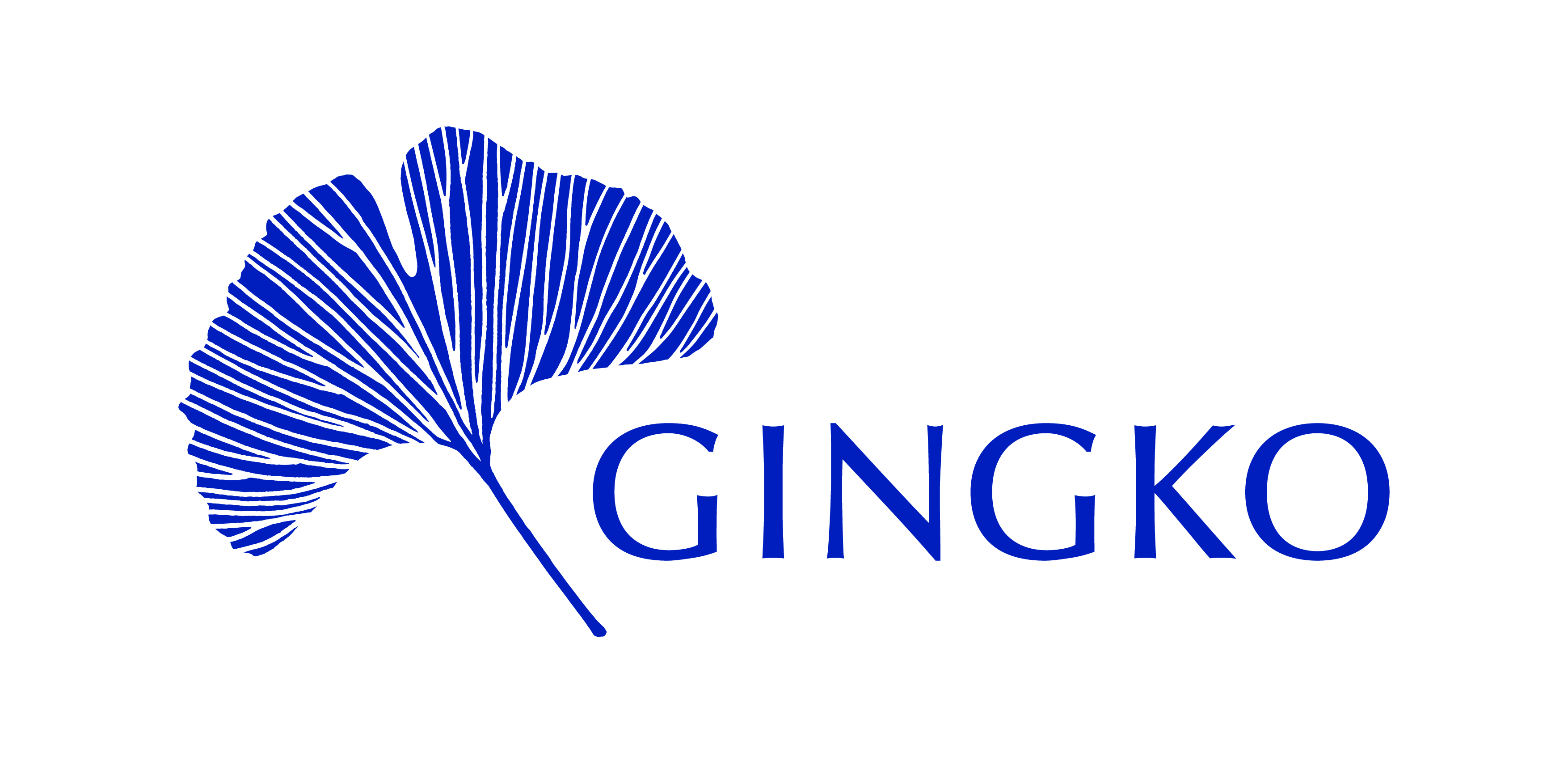 Gingko Fellowship Collaborations PrizeAPPLICATION FORMName, email and phone number of key contact for this projectFull names of all Gingko Fellows involvedPlease outline the nature of the proposed activity in 500 wordsPlease outline the goals of the activity and its intended impactPlease outline the timeline/key milestones for this projectWhat is your budget? (maximum is £1,000). Please provide an indicative breakdown of anticipated costs.How will you evaluate the success of the project, and how will you know it has achieved its goals?What is the bank account to which the grant money, if this application is successful, should be paid (please note that this must be a UK bank account)?